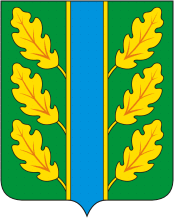 Периодическое печатное средство массовой информации«Вестник Дубровского района»Распространяется бесплатно.Подлежит распространению на территории Дубровского района.Порядковый номер выпуска:  № 104 Дата выхода выпуска в свет:  22.11.2018 года.Тираж:  22 экземплярар.п.ДубровкаСоучредителями периодического печатного средства массовой информации «Вестник Дубровского района» являются: Дубровский районный Совет народных депутатов и администрация Дубровского района.Редакцией периодического печатного средства массовой информации «Вестник Дубровского района» является администрация Дубровского района, которая также является его издателем и распространителем.        Адрес редакции, издателя, типографии: 242750, Брянская область, поселок Дубровка, ул. Победы, д 18.        Периодическое печатное средство массовой информации «Вестник Дубровского района является официальным периодическим печатным средством массовой информации, предназначенным для опубликования муниципальных правовых актов органов местного самоуправления Дубровского района, обсуждения проектов муниципальных правовых актов, доведения до сведения жителей Дубровского района иной официальной информации.        Главный редактор: Василенко О.Н.Содержание:Раздел 1. «Правовые акты».1.1. Устав муниципального образования «Дубровский район». 1.2. Правовые акты, принимаемые на местном референдуме.1.3. Решения Дубровского районного Совета народных депутатов.1.4. Решения Дубровского поселкового Совета  народных депутатов1.5. Постановления и распоряжения администрации Дубровского района.1.6. Приказы Председателя контрольно- счетной палаты Дубровского района.Раздел 2. «Официальная информация».2.1. Отчеты о деятельности контрольно- счетной палаты Дубровского района.2.2.  Объявления о проведении публичных слушаний.2.3.  Муниципальные правовые акты, подлежащие обсуждению на публичных слушаниях.2.4. Иная официальная информация.Раздел 1. «Правовые акты».1.1. Устав муниципального образования «Дубровский район» – информация отсутствует.1.2. Правовые акты, принимаемые на местном референдуме – информация отсутствует.1.3. Решения Дубровского районного Совета народных депутатов – информация отсутствует. 1.4. Решения Дубровского поселкового Совета  народных депутатов 1.4.1.                                                                                                                                       ПРОЕКТРоссийская ФедерацияБрянская областьДУБРОВСКИЙ ПОСЕЛКОВЫЙ СОВЕТ НАРОДНЫХ ДЕПУТАТОВРЕШЕНИЕот 21.11.2018 г. № 179п. ДубровкаО  бюджете муниципального образования «Дубровское городское поселение» на 2019 год и на плановый период 2020 и 2021 годов1. Утвердить основные характеристики бюджета муниципального образования «Дубровское городское поселение» на 2019 год:прогнозируемый общий объем доходов бюджета муниципального образования «Дубровское городское поселение» в сумме 18 198 200,00  рублей,  в том числе налоговые и неналоговые доходы в сумме 18 198 000,00 рублей;общий  объем  расходов бюджета муниципального образования «Дубровское городское поселение»  в    сумме   18 198 200,00 рублей;прогнозируемый  дефицит бюджета муниципального образования «Дубровское городское поселение» в сумме 0,00 рублей;верхний предел муниципального внутреннего долга муниципального образования «Дубровское городское поселение» на 1 января 2020 года в сумме 0,00 рублей;2. Утвердить основные характеристики бюджета муниципального образования «Дубровское городское поселение» на 2020 год и на 2021 год:прогнозируемый общий объем доходов бюджета муниципального образования «Дубровское городское поселение» на 2020 год в сумме 18 811 200,00 рублей,  в том числе налоговые и неналоговые доходы в сумме 18 811 000,00 рублей;  на 2021 год в сумме 19 699 200,00  рублей,  в том числе налоговые и неналоговые доходы в сумме 19 699 000,00 рублей;общий  объем  расходов бюджета муниципального образования «Дубровское городское поселение» на 2020 год в    сумме   18 811 200,00 рублей; на 2021 год в сумме 19 699 200,00 рублей; прогнозируемый  дефицит бюджета муниципального образования «Дубровское городское поселение» в 2020 году в сумме 0,00 рублей, в 2021 году в сумме 0,00 рублей;верхний предел муниципального внутреннего долга муниципального образования «Дубровское городское поселение» на 1 января 2021 года в сумме 0,00 рублей, на 1 января 2022 года в сумме 0,00 рублей;3. Утвердить доходы бюджета муниципального образования "Дубровское городское поселение" на 2019 год и на плановый период 2020 и 2021 годов согласно приложению 1 к настоящему Решению;4. Утвердить нормативы распределения доходов на 2019 год и на плановый период 2020 и 2021 годов бюджета муниципального образования «Дубровское городское поселение» согласно приложению 2 к настоящему Решению;5. Утвердить перечень главных администраторов доходов бюджета муниципального образования «Дубровское городское поселение» согласно приложению 3 к настоящему Решению;Установить следующий порядок определения части прибыли муниципальных унитарных предприятий, подлежащей перечислению в доходы местного  бюджета: часть прибыли муниципальных унитарных предприятий, остающейся после уплаты налогов и иных обязательных платежей, подлежит перечислению в доход бюджета муниципального образования «Дубровское городское поселение» в размере 5 процентов.6. Утвердить перечень главных администраторов доходов бюджета муниципального образования «Дубровское городское поселение» – органов государственной власти Российской Федерации согласно приложению 4 к настоящему Решению;7. Утвердить перечень главных администраторов источников финансирования дефицита бюджета муниципального образования «Дубровское городское поселение» согласно приложению 5 к настоящему Решению;8. Утвердить ведомственную структуру расходов  бюджета муниципального образования "Дубровское городское поселение" на 2019 год и на плановый период 2020 и 2021 годов согласно приложению 6 к настоящему Решению;9. Утвердить распределение бюджетных ассигнований по разделам, подразделам, целевым статьям (муниципальным программам и непрограммным направлениям деятельности), группам и подгруппам видов на 2019 год и на плановый период 2020 и 2021 годов согласно приложению 7 к настоящему Решению;10. Утвердить распределение расходов бюджета муниципального образования "Дубровкое городское поселение" по целевым статьям (муниципальным программам и непрограммным направлениям деятельности), группам и подгруппам видов расходов на 2019 год и на плановый период 2020 и 2021 годов согласно приложению 8 к настоящему Решению;11. Утвердить общий объем бюджетных ассигнований на исполнение публичных нормативных обязательств на 2019 год  в  сумме 186 000,00 рублей, на 2020 год  в  сумме 193 000,00 рублей, на 2021 год  в  сумме 200 000,00 рублей;12. Установить объем бюджетных ассигнований дорожного фонда муниципального образования «Дубровское городское поселение» на 2019 год  в  сумме 3 051 000,00 рублей, на 2020 год  в  сумме 3 397 000,00 рублей, на 2021 год  в  сумме 3 841 000,00 рублей;13. Утвердить объем межбюджетных трансфертов, предоставляемых другим бюджетам бюджетной системы Брянской области на 2019 год  в  сумме 5 605 000,00 рублей; 14. Установить размер резервного фонда администрации Дубровского района на 2019 год  в  сумме 30000,00 рублей, на 2020 год  в  сумме 30000,00 рублей, на 2021 год  в  сумме 30000,00 рублей;15. Субсидии юридическим лицам (за исключением субсидий муниципальным учреждениям), индивидуальным предпринимателям, физическим лицам - производителям товаров, работ, услуг предоставляются на безвозмездной и безвозвратной основе в целях возмещения затрат или недополученных доходов в связи с производством (реализацией) товаров, выполнением работ, оказанием услуг в объемах, предусмотренных приложениями 6,7 к настоящему Решению.Порядок предоставления указанных субсидий устанавливается нормативными правовыми актами администрации Дубровского района. Нормативные правовые акты, регулирующие предоставление субсидий юридическим лицам (за исключением субсидий муниципальным учреждениям), индивидуальным предпринимателям,    физическим лицам - производителям товаров, работ, услуг, должны определять:категории и (или) критерии отбора юридических лиц любых организационно-правовых форм, индивидуальных предпринимателей, физических лиц, производителей товаров, работ, услуг, имеющих право на получение субсидий;цели, условия и порядок предоставления субсидий;порядок возврата субсидий в бюджет муниципального образования «Дубровское городское поселение» в случае нарушения условий, установленных при их предоставлении;порядок возврата в текущем финансовом году получателем субсидий остатков субсидий, не использованных в отчетном финансовом году, в случаях, предусмотренных соглашениями (договорами) о предоставлении субсидий;положения об обязательной проверке главным распорядителем бюджетных средств, предоставляющим субсидию, и органом муниципального финансового контроля соблюдения условий, целей и порядка предоставления субсидий их получателями.При предоставлении субсидий, указанных в настоящем пункте, обязательным условием их предоставления, включаемым в договоры (соглашения) о предоставлении субсидий, является согласие их получателей (за исключением муниципальных унитарных предприятий, хозяйственных товариществ и обществ с участием публично-правовых образований в их уставных (складочных) капиталах на осуществление главным распорядителем бюджетных средств, предоставившим субсидии,  и органом муниципального финансового контроля проверок соблюдения получателями субсидий условий, целей и порядка их предоставления;16. Установить в соответствии с пунктом 8 статьи 217 Бюджетного кодекса Российской Федерации дополнительные основания для внесения изменений в сводную бюджетную роспись бюджета муниципального образования «Дубровское городское поселение» без внесения изменений в настоящее Решение:увеличение бюджетных ассигнований за счет межбюджетных трансфертов из областного бюджета и иных бюджетов сверх объемов, утвержденных настоящим  Решением, или сокращение указанных ассигнований на основании полученного Уведомления по расчетам между бюджетами на суммы указанных в нем средств, предусмотренных к предоставлению из областного бюджета и иных бюджетов бюджету муниципального образования «Дубровское городское поселение»;увеличение бюджетных ассигнований, соответствующих целям предоставления из областного бюджета и иных бюджетов субсидий и иных межбюджетных трансфертов, имеющих целевое назначение, в объеме, не превышающем неиспользованные остатки указанных межбюджетных трансфертов на начало текущего финансового года, по которым главным администратором доходов областного бюджета и иных бюджетов подтверждена потребность в направлении их на те же цели в текущем финансовом году в соответствии с пунктом 5 статьи 242 Бюджетного кодекса Российской Федерации; увеличение бюджетных ассигнований в связи с использованием доходов, фактически полученных при исполнении  бюджета муниципального образования «Дубровское городское поселение» сверх утвержденных Решением о бюджете, по основаниям, установленным пунктом 2 статьи 232 Бюджетного кодекса Российской Федерации;уточнение кодов бюджетной классификации расходов в рамках требований казначейского исполнения бюджета муниципального образования «Дубровское городское поселение», а также в случае изменения Министерством финансов Российской Федерации и финансовым управлением администрации Дубровского района порядка применения бюджетной классификации;перераспределение бюджетных ассигнований в целях исполнения решений налоговых и иных уполномоченных органов о взыскании налогов, сборов, пеней и штрафов, предусматривающих обращение взыскания на средства бюджета муниципального образования «Дубровское городское поселение» в соответствии с действующим законодательством в пределах, предусмотренных главным распорядителям средств бюджета муниципального образования «Дубровское городское поселение»;перераспределение бюджетных ассигнований, предусмотренных главному распорядителю в текущем финансовом году на оказание муниципальных услуг, в связи с экономией бюджетных ассигнований на оказание муниципальных услуг, при условии, что увеличение бюджетных ассигнований по соответствующему виду расходов не превышает 10 процентов;перераспределение бюджетных ассигнований в пределах, предусмотренных главным распорядителям средств бюджета муниципального образования «Дубровское городское поселение» на предоставление бюджетным учреждениям субсидий на финансовое обеспечение муниципального задания на оказание муниципальных услуг (выполнение работ) и субсидий на иные цели;перераспределение средств, зарезервированных в составе утвержденных настоящим Решением бюджетных ассигнований, в пределах объемов предусмотренных приложением 4 (ведомственная структура) к настоящему Решению, для их использования с целью финансового обеспечения реализации мероприятий муниципальной программы «Реализация отдельных полномочий муниципального образования «Дубровское городское поселение»  на 2019 - 2021 годы». Использование зарезервированных средств осуществляется в порядке, установленном администрацией Дубровского района.Внесение изменений в сводную бюджетную роспись по основаниям, установленным настоящим пунктом, осуществляется в пределах объема бюджетных ассигнований, утвержденных настоящим Решением, за исключением оснований, установленных абзацами вторым, третьим и четвертым настоящего пункта, в соответствии с которыми внесение изменений в сводную бюджетную роспись может осуществляться с превышением общего объема расходов, утвержденных настоящим Решением.17. В случаях изменения в 2019 году состава и (или) функций главных администраторов доходов бюджета или главных администраторов источников финансирования дефицита бюджета, а также изменения принципов назначения и присвоения структуры кодов классификации доходов бюджета и классификации источников финансирования дефицита бюджета,  внесение изменений в утвержденные перечень главных администраторов доходов бюджета и перечень главных администраторов источников финансирования дефицита бюджета, а также в состав закрепленных за ними кодов классификации доходов бюджетов или классификации источников финансирования дефицита бюджета осуществляется нормативным правовым актом администрации Дубровского района без внесения изменений в решение о бюджете.18. Установить, что остатки средств бюджета на начало текущего финансового года, за исключением остатков средств муниципального дорожного фонда Дубровского городского поселения и остатков неиспользованных межбюджетных трансфертов, полученных бюджетом Дубровского городского поселения в форме субсидий, субвенций и иных межбюджетных трансфертов, имеющих целевое назначение, в объеме до 100% могут направляться в текущем финансовом году на покрытие временных кассовых разрывов, возникающих при исполнении бюджета Дубровского городского поселения, и на увеличение бюджетных ассигнований на оплату заключенных муниципальных контрактов на поставку товаров, выполнение работ, оказание услуг, подлежащих в соответствии с условиями этих муниципальных контрактов оплате в отчетном финансовом году в объеме, не превышающем сумму остатка неиспользованных бюджетных ассигнований на указанные цели.19. Утвердить источники внутреннего финансирования дефицита бюджета муниципального образования «Дубровское городское поселение» на 2019 год и на плановый период 2020 и 2021 годов согласно приложению 9 к настоящему Решению;20. Утвердить предельный объем муниципального внутреннего долга муниципального образования «Дубровское городское поселение» на 2019 год  в сумме 0,00 рублей, на 2020 год  в сумме 0,00 рублей, на 2021 год  в сумме 0,00 рублей;21. Установить верхний предел муниципального внутреннего долга муниципального образования «Дубровское городское поселение» по муниципальным гарантиям муниципального образования «Дубровское городское поселение» в валюте Российской Федерации на 1 января 2019 года в сумме 0,00 рублей, на 1 января 2020 года в сумме 0,00 рублей, на 1 января 2021 года в сумме 0,00 рублей;22. Предоставить право главе администрации Дубровского района осуществлять списание задолженности юридических лиц, физических лиц и индивидуальных предпринимателей по платежам и пеням, зачисляемым в бюджет муниципального образования «Дубровское городское поселение», безнадежных к взысканию. Списание указанной задолженности осуществляется в установленном администрацией Дубровского района порядке. Предоставить право администрации Дубровского района осуществлять списание задолженности юридических лиц, не имеющей источников погашения, перед бюджетом муниципального образования «Дубровское городское поселение» по бюджетным ссудам и бюджетным кредитам, в части основного долга, процентов за пользование бюджетными ссудами (бюджетными кредитами) и штрафных санкций за неисполнение условий договоров о предоставлении бюджетных ссуд (бюджетных кредитов) в соответствии с действующим законодательством Российской Федерации в связи с завершением ликвидации юридических лиц – должников.23.  Администрации Дубровского района  представлять в Дубровский поселковый Совет народных депутатов и Контрольно-счётную палату Дубровского района ежемесячно информацию об исполнении бюджета муниципального образования «Дубровское городское поселение»  в 2019 году в десятидневный срок со дня представления соответствующей отчетности в Департамент финансов Брянской области по форме ежемесячного отчета, представляемого в Департамент финансов Брянской области;	Администрации Дубровского района  ежеквартально представлять в Дубровский поселковый Совет народных депутатов и Контрольно-счётную палату Дубровского района  отчет об исполнении бюджета муниципального образования «Дубровское городское поселение» за 2019 год в соответствии с Бюджетным Кодексом РФ, в течение 45 дней после наступления отчетной даты;24. Настоящее Решение вступает в силу с 1 января 2019 года и действует по 31 декабря 2019 года;25. Настоящее Решение подлежит публикации в периодическом печатном средстве массовой информации «Вестник Дубровского района», а так же  размещению  на официальном сайте муниципального образования «Дубровский район».  Глава поселка Дубровка                                                          Н.И. Абрамов1.4.2. Российская ФедерацияБрянская областьДУБРОВСКИЙ ПОСЕЛКОВЫЙ СОВЕТ НАРОДНЫХ ДЕПУТАТОВРЕШЕНИЕот 21.11.2018 г. № 180п. Дубровка   «О назначении публичных слушанийпо проекту бюджета муниципальногообразования «Дубровское городскоепоселение» на 2019 год и на плановыйпериод 2020 и 2021 годов» Руководствуясь ст. 28 Федерального закона от 06.10.2003 N 131-ФЗ "Об общих принципах организации местного самоуправления в Российской Федерации", ст. 15 Устава муниципального образования «Дубровское городское поселение», принятым Решением Дубровского поселкового Совета народных депутатов от 09.10.2007 № 92  ДУБРОВСКИЙ ПОСЕЛКОВЫЙ СОВЕТ НАРОДНЫХ ДЕПУТАТОВ РЕШИЛ:1. Назначить публичные слушания по вопросу обсуждения проекта бюджета муниципального образования «Дубровское городское поселение» на 2019 год и на плановый период 2020 и 2021 годов на 5 декабря  2018 года в 15.00 по адресу: 242750,  Брянская область, п. Дубровка, ул. Победы д.2.2. Утвердить состав оргкомитета по подготовке и проведению публичных слушаний (приложение 1).3. Прием предложений по вопросу обсуждения проекта бюджета муниципального образования «Дубровское городское поселение» на 2019 год и на плановый период 2020 и 2021 годов осуществлять оргкомитету в течение 10 дней со дня официального опубликования настоящего Решения по адресу:  п. Дубровка, ул. Победы д.18, администрация Дубровского района, телефон 9-13-93, в рабочие дни с 9.00 до 17.00, перерыв с 13.00 до 14.00, в пятницу с 9.00 до 16.00, перерыв с 13.00 до 14.00.4. Решение вступает в силу с момента его принятия.5. Решение подлежит официальному опубликованию в периодическом печатном средстве массовой информации «Вестник Дубровского района» и размещению на официальном сайте муниципального образования «Дубровский район».Глава поселка Дубровка                                                              Н.И. Абрамов                                                                                                                                  Приложение № 1к Решению Дубровского поселкового Совета народных депутатов                                                                           от  21.11.2018 г. № 180СОСТАВоргкомитета по подготовке и проведению публичных слушаний по вопросу обсуждения проекта решения Дубровского поселкового Совета народных депутатов "О бюджете муниципального образования «Дубровское городское поселение» на 2019 год и на плановый период 2020 и 2021 годов»Абрамов Н.И.  - Глава поселка Дубровка;Шевелев И.А. – Глава  администрации Дубровского района;Семенченко А.Г. - заместитель  главы  поселка Дубровка;Афонина В.Н. -  председатель постоянной депутатской комиссии по бюджету, финансам и налогам;Гапонова Е.В. - председатель постоянной депутатской комиссии по  правовому регулированию  и социальным вопросам;Макаров А.А. - председатель постоянной депутатской комиссии по  вопросам экономического развития;Табачкова Л.Н. – депутат Дубровского поселкового Совета народных депутатов;Буренкова М.А. – главный бухгалтер администрации Дубровского района;Дегтярева И.М. – ведущий бухгалтер администрации Дубровского района.Постановления и распоряжения администрации Дубровского района - информация отсутствует.1.6. Приказы Председателя контрольно - счетной палаты Дубровского района - информация отсутствует.Раздел 2. «Официальная информация».2.1. Отчеты о деятельности контрольно - счетной палаты Дубровского района - информация отсутствует.2.2.  Объявления о проведении публичных слушаний  - информация отсутствует2.3.  Муниципальные правовые акты, подлежащие обсуждению на публичных слушаниях информация отсутствует2.4. Иная официальная информация- информация отсутствуетВыпуск  № 104 периодического печатного средства массовой информации «Вестник Дубровского района»  подписан к печати.                                                   Главный редактор      О.Н. Василенко